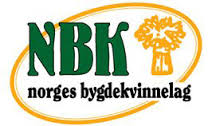 Årsmelding 2018 for Fyresdal bygdekvinnelagStyret i 2018Leiar		Eva GreivstadNestleiar	Ingebjørg AketunSekretær	Berit BjaadalKasserar	Bergit MikkelsenStyremedlem	Gunn K. HaakenstadRolla som studieleiar delar medlemane i laget på.Varamedlemar	Inger Angell, Astrid Libjå, Anette HalvorsenRevisorar		Lise Libjå, Gerd AustjordValnemd		Inga Grythe, Anette F. Halvorsen og Tone I. VeumStyremøte		Vi har hatt 5 styremøte, og i tillegg mykje e-post kontakt.Opne lagsmøter:24. oktober 2017	Årsmøte hjå Bergit Mikkelsen. Vanlege årsmøtesaker, drøfting rundt aktivitetar / drift av laget. 15 medlemar møtt. Ellen Margrethe Garn var fylkesstyret sin representant på møte.7. desember 2017	Adventsmøte på Meinstad. Inger Nome og Ingun Momrak-Haugan var med oss og saman laga vi små jolebroderi, til bilde og kort. Vi åt pepperkaker og jolekake.15. mars 2018		Møte på biblioteket. 10 personar møtte fram til ein engasjert og blid bibliotekar. Liv hadde påskekrim som tema, mykje spennande både gamalt og nytt. Etter kaffepausa dela vi oss i to lag og hadde ein påskequiz. Andre aktivitetar:12. november 2017	80 års jubileum. Vi feira oss sjølv med middag og underhaldning på Fossum i Hauggrend. Fossum stilte med ein nydeleg tre rettars middag. Så hadde vi besøk av Kristi Kinsarvik som hadde ein kabaret om Inger Hagerup. Etterpå las komiteen litt frå lagets protokollar opp gjennom tida, og vi fekk kaffe og kaker. Vi var 17 medlemar på jubileet.5. januar 2018	Jolefest på POS. Kari Lassemo og Anne Skålid var ansvarlege fpr arrangementet. Underhaldninga var song av Elin Skålid. 30. januar 2018	Strikkekveld saman med strikkekafeen på bu hjå Lise. Hanne Roholdt og Britt Ingebretsen frå Vrådal kom å lærte oss dominostrikk. Gild kveld med mange konsentrerte damer, hadde så vidt tid til kaffe og kake.14. mai 2018	Grendetur i Åslandsgrend. Grendelaget ved Gunhild Austjord, Åse Breiland og Halvor Graver tok imot oss ved den gamle skulen, og tok oss med på ein fin tur rundt om til dei fleste gardane i grenda. Ein fin og kosleg kveldstur med mykje historie og kultur. 16 stykker deltok.2. juni 2018	Bygdedag med grautsal og åpning av utstilling. Solgte mindre graut enn tidlegare i år, truleg fordi det var ein svært varm dag. Ei flott dokkeutstilling i 2. etg på bakeriet, godt besøkt på åpningsdagen. Utstillinga var vidare open kvar laurdag frå 23. juni til Skeidet den 18. august, godt besøkt, og mange fine tilbakemeldingar. Takk til alle som tok ei vakt.10. juni 2018	Vi serverte kyrkjekaffe i prestegarden i samband med Vårmessa.19. juni 2018	Fyresdal turlag hadde innvitera oss med på tur til hytta til Gunhild Momrak, Flågjæva på Momraksheia. Fin tur i sterk vind saman med turlaget, over 40 personar deltok, 5 frå bygdekvinelaget. Turlaget og Gunlaug servera nydeleg suppe inne i Gunhilds nye hytte.19. august 2018	Grautsal på Skeidet.30. august 2018	Grendetur i Fardal og «kurs» i filitering av fisk hjå Ingebjørg og Jonny i Aketun fisk. Guro Libjå guida oss rundt i Fardal på fine mura vegar til gamle hustufter. Etterpå blei vi «gode» på filetering under kyndig opplæring av Ingebjørg og Jonny. Avslutta kvelden i kafeen på Aketun med vårmrøykt sjølvfiletert fisk med tilbehør, nydeleg. 10 damer var med denne kvelden.26. september 2018	Sopptur. 7 damer gjekk frå Løkjebrua i Geitstadgrend, til Grythe og ned Grythebakkane. Fant ulike soppar og Elin Skålid lærte oss mykje om sopp denne kvelden. Avslutta med bålrast og smaksprøver av kveldens sopp. Inkluderande arbeid:   «Oss kvinner imellom» har gjennom året hatt fleire aktivitetar. Oss kvinner imellom har ei arbeidsgruppe som består av friske damer frå mange land. Vi oppmodar alle til å delta på våre møter i Fyresdal bygdekvinnelag, møta er opne. Målet er at inkludering ikkje er for spesielle grupper, då er det ikkje inkludering, men at alle kvinner kan delta. Vi samarbeider med Telemark Lys, men ynskjer og at andre kan fortelje om vårt inkluderingsarbeid slik at tilbodet kjem ut til dei som flytter til Fyresdal. Vi tenkjer at vi som lag har ein «Velkomen til Fyresdal» funksjon.Representasjon:	Fylkesårsmøte 10. mars 2018. Gunn, Ingebjørg og Eva møtte frå laget. 	Dyrsku'n 2017 14. – 16. september – Ellen Margrethe, Ingebjørg, Gunlaug, Lise og Eva deltok på stand.	Fylkesstyret: Ellen Margrethe er leiar, Ingebjørg er vara og Eva sit i valkomiteen.Kurs	Det har ikkje vore gjennomført kurs i vår regi det seiste året. Brurebunaden	Har ikkje vore leigd ut det seiste året heller, fylkesstyret arbeider med å få eit samarbeid / oversikt over bunadar som dei ulike laga i fylket har til utleige, og gjere det meir kjent. Økonomi	Laget har framleis god økonomi, sjølv om vi seiste år hadde eit underskot på i overkant av kr. 26.000. Vi har pr.1.10.18 kr. 74.737 på konto. Underskotet seist år skuldast i hovudsak 80 års jubileum og inspirasjonsseminaret i Bergen. Styret bestemte at seist år skulle vi bruke pengar på medlemspleie, jubileumsfest for alle medlemane, og tur til Bergen på inspirasjonsseminar for alle medlemar som ville vere med. Laget sponsa kvar deltakar på seminaret med kr. 2000,-, kostnaden for kvar enkelt var på kr. 5400,- + reise. 	På bygdegagen hadde vi brutto inntekt på grautsalet på om lag kr. 13.000, grautsal på Skeidet i overkant av kr. 5000,-.Verving	Vi har diverre hatt ein reduksjon i medlemstalet det seiste året, nå er vi 30 medlemar. Fleire har meldt seg ut men det har og kome nye til. Vi oppmodar medlemane til å verve gjennom heile året, ta med vener, naboar, kollegar på våre aktivitetar så kanskje dei melder seg inn. Heimeside og Facebookside	Liv Nærum har ansvar for å legge ut saker på desse sidene, viktig at dei som har bilder eller anna dei ynskjer å legge ut så send det til Liv. På facebooksida er det noko enklare, så medlemane kan enklare dele bilder og anna der sjølve, gjer gjerne det. Alle våre møter og aktivitetar er opne, dei blir annonsert i kommuneinformasjonen, på heimesida og på facebook, i tillegg til e-post / brev til alle medlemar. Styret lagar ein årsplan på grunnlag av innspel frå medlemane og satsningsområda til Norges bygdekvinnelag. Styret vil få takke medlemane for innsatsen i året som har gått, vi har stor aktivitet og er synlege og aktive i bygda.Takk for godt samarbeidFyresdal, 10.10.18For styret i Fyresdal bygdekvinnelagEva Greivstadleiar